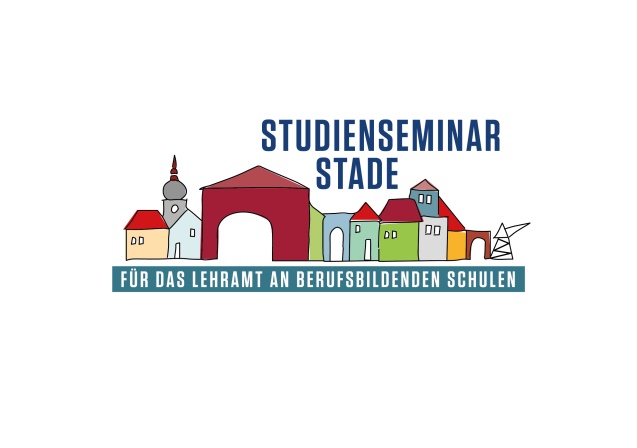 Bahnhofstraße 5 •21682 Stade •Telefon: 04141 935220 • E-Mail: info@studienseminar-stade.deAnmeldung für den ___ gemeinsamen UnterrichtsbesuchDatum: _________Lehrkraft im Vorbereitungsdienst:			Ausbildungsschule:_______________________________		__________________________________Tag/ Zeit	:					Raum:_______________________________		__________________________________Klasse:							Fach:___________________________			__________________________________Lernfeld/Lernsituation/Thema der Stunde:________________________________________________________________________________________________________________________________________________________Folgende Personen nehmen teil:________________________________________________________________________________________________________________________________________________________Unterschriften:Lehrkraft im Vorbereitungsdienst:			Fachlehrkraft: ___________________________________		__________________________________Schulleitung:						Fachleitung: ___________________________________		__________________________________Leitung des pädagogischen Seminars:___________________________________